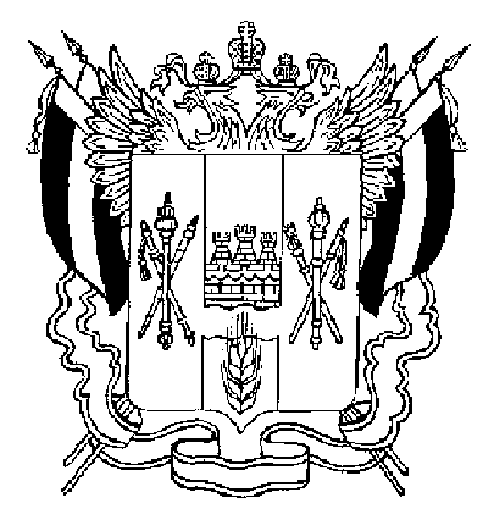 ПРАВИТЕЛЬСТВО РОСТОВСКОЙ ОБЛАСТИПОСТАНОВЛЕНИЕ от 02.02.2017  50г. Ростов-на-ДонуО Перечне местностей в Ростовской области, удаленных от сетей связи, в которых организации и индивидуальные предприниматели могут применять контрольно-кассовую технику в режиме, не предусматривающем обязательной передачи фискальных документов в налоговые органы в электронной форме через оператора фискальных данныхВ соответствии с Федеральным законом от 22.05.2003 № 54-ФЗ
«О применении контрольно-кассовой техники при осуществлении наличных денежных расчетов и (или) расчетов с использованием электронных средств платежа», приказом Министерства связи и массовых коммуникаций Российской Федерации от 05.12.2016 № 616 «Об утверждении критерия определения отдаленных от сетей связи местностей» Правительство Ростовской области
постановляет:1. Утвердить Перечень местностей в Ростовской области, удаленных 
от сетей связи, в которых организации и индивидуальные предприниматели могут применять контрольно-кассовую технику в режиме, не предусматривающем обязательной передачи фискальных документов 
в налоговые органы в электронной форме через оператора фискальных данных, согласно приложению.2. Настоящее постановление вступает в силу со дня его официального опубликования.3. Контроль за выполнением настоящего постановления возложить 
на заместителя Губернатора Ростовской области Рудого В.В.       ГубернаторРостовской области                                                                                 В.Ю. ГолубевПостановление вносит министерство информационных технологий и связи Ростовской области Приложениек постановлениюПравительстваРостовской областиот 02.02.2017 № 50ПЕРЕЧЕНЬместностей в Ростовской области, удаленных от сетей связи, в которых организации и индивидуальные предприниматели могут применять контрольно-кассовую технику в режиме, не предусматривающем обязательной передачи фискальных документов в налоговые органы в электронной форме через оператора фискальных данныхАзовский районАксайский районБагаевский районБелокалитвинский районБоковский районВерхнедонской районВеселовский районВолгодонской районДубовский районЕгорлыкский районЗаветинский районЗерноградский районЗимовниковский районКагальницкий районКаменский районКашарский районКонстантиновский районКрасносулинский районКуйбышевский районМартыновский районМатвеево-Курганский районМиллеровский районМилютинский районМорозовский районМясниковский районНеклиновский районОбливский районОктябрьский районОрловский районПесчанокопский районПролетарский районРемонтненский районРодионово-Несветайский районСальский районСемикаракорский районСоветский районТарасовский районТацинский районУсть-Донецкий районЦелинский районЦимлянский районЧертковский районШолоховский районПримечание.Используемое сокращение:п.г.т. – поселок городского типа.Начальник управлениядокументационного обеспеченияПравительства Ростовской области                                                Т.А. Родионченкопоселок Васильево-Петровскийпоселок Зеленыйпоселок Знаменкапоселок Каяльскийпоселок Койсугпоселок Красный Садпоселок Ленинский Лесхозпоселок Межевойпоселок Мечетныйпоселок Новомирскийпоселок Новополтавскийпоселок Новыйпоселок Овощнойпоселок Опорныйпоселок Приморскийпоселок Солнечныйпоселок Суходольскпоселок Тимирязевскийпоселок Тополькипоселок Чепрасовскийпоселок Южныйразъезд Койсугскийсело Александровкасело Васильево-Петровскоесело Высочиносело Головатовкасело Елизаветовкасело Займо-Обрывсело Кагальниксело Круглоесело Кугейсело Маргаритовосело Новомаргаритовосело Новониколаевкасело Новотроицкоесело Орловкасело Отрадовкасело Пешковосело Платоно-Петровкасело Порт-Катонсело Семибалкисело Советский Дарсело Стефанидинодарстаница Елизаветинскаяхутор Береговойхутор Бирючийхутор Большевикхутор Бурхановкахутор Галагановкахутор Городищехутор Григорьевкахутор Гусарева Балкахутор Донскойхутор Дугинохутор Ельбуздхутор Еремеевкахутор Задонскийхутор Зеленый Мысхутор Казачий Ерикхутор Калиновкахутор Колузаевохутор Косахутор Кочеванчикхутор Красная Заряхутор Красная Полянахутор Кульбакинхутор Курганхутор Лагутникхутор Левобережныйхутор Марковхутор Метелевхутор Мечеткахутор Мило-Яковлевкахутор Нижняя Козинкахутор Новоалександровкахутор Обуховкахутор Обуховкахутор Павловкахутор Павло-Очаковохутор Песчаныйхутор Петровкахутор Петровскийхутор Платоновкахутор Победахутор Полтава 1-яхутор Полтава 2-яхутор Полушкинхутор Рогожкинохутор Сонинохутор Степнянскийхутор Узякхутор Усть-Койсугхутор Харьковскийхутор Христичевохутор Цыганкихутор Чумбур-Косахутор Шматхутор Юшкинпоселок Аглоспоселок Верхнетемерницкийпоселок Водопадныйпоселок Возрожденныйпоселок Дивныйпоселок Дорожныйпоселок Золотой Колоспоселок Ковалевкапоселок Красныйпоселок Красный Колоспоселок Мускатныйпоселок Огородныйпоселок Октябрьскийпоселок Опытныйпоселок Рассветпоселок Реконструкторпоселок Российскийпоселок Степнойпоселок Темерницкийпоселок Щепкинпоселок Элитныйпоселок Янтарныйстаница Грушевскаястаница Мишкинскаястаница Ольгинскаястаница Старочеркасскаяхутор Александровкахутор Алитубхутор Большой Логхутор Валовыйхутор Верхнеподпольныйхутор Веселыйхутор Горизонтхутор Забуденовскийхутор Истоминохутор Камышевахахутор Камышевахахутор Кировхутор Краснодворскхутор Ленинахутор Малый Мишкинхутор Махинхутор Маяковскогохутор Нижнеподпольныйхутор Нижнетемерницкийхутор Обуховхутор Островскогохутор Пчеловодныйхутор Рыбацкийхутор Слава Трудахутор Черюмкинпоселок Дачныйпоселок Задонскийпоселок Отрадныйпоселок Первомайскийпоселок Привольныйпоселок Садовыйпоселок Ясныйстаница Манычскаяхутор Ажиновхутор Арпачинхутор Белянинхутор Верхнеянченковхутор Голые Бугрыхутор Елкинхутор Калининхутор Карповкахутор Краснодонскийхутор Красныйхутор Кудиновхутор Пустошкинхутор Сараихутор Тузлуковхутор Усьманхутор Федуловп.г.т. Шолоховскийпоселок Бондарныйпоселок Боярышниковыйпоселок Виноградныйпоселок Горняцкийпоселок Коксовыйпоселок Красноводскийпоселок Мельничныйпоселок Разъезд Васильевскийпоселок Русичипоселок Синегорскийпоселок Скальныйпоселок Сосныпоселок Углекаменныйпоселок Ясногоркасело Литвиновкастаница Краснодонецкаястанция Богураевостанция Грачихутор Анновкахутор Апанасовкахутор Березово-Федоровкахутор Богатовхутор Богураевхутор Бородиновхутор Васильевскийхутор Верхнепоповхутор Головкахутор Голубинкахутор Грушевкахутор Гусынкахутор Демишевхутор Дороговскийхутор Дубовойхутор Дубовойхутор Дядинхутор Живые Ключихутор Западныйхутор Западныйхутор Ильинкахутор Казьминкахутор Какичевхутор Калиновкахутор Кононовхутор Корсункахутор Кочеваньхутор Крутинскийхутор Курнаковкахутор Лагутьевскийхутор Ленинахутор Марьевкахутор Мечетныйхутор Мирошниковскийхутор Муравейникхутор Насонтовхутор Наумовхутор Нижнепоповхутор Нижнесеребряковскийхутор Новопокровскийхутор Ольховчикхутор Павловхутор Погореловхутор Поцелуевхутор Почтовыйхутор Раздольехутор Романовхутор Рудаковхутор Семимаячныйхутор Таловкахутор Титовхутор Усть-Быстрыйхутор Чапаевхутор Чернышевхутор Шарковкахутор Яновпоселок Верхнеастаховпоселок Горкипоселок Краснозоринскийпоселок Красный Октябрьпоселок Стожкипоселок Яблоновскийсело Вербовкасело Пономаревкасело Таловкастаница Боковскаястаница Каргинскаястаница Краснокутскаяхутор Астаховхутор Белавинхутор Большенаполовскийхутор Верхнечирскийхутор Вислогузовхутор Горбатовхутор Грачевхутор Грушинскийхутор Дубовойхутор Дуленковхутор Евлантьевхутор Ейскийхутор Земцовхутор Илларионовхутор Ильинхутор Ильичевкахутор Каменкахутор Климовкахутор Козырекхутор Коньковхутор Латышевхутор Лиховидовскийхутор Малаховскийхутор Ореховхутор Поповхутор Разметныйхутор Рогожкинхутор Свиридовхутор Фоминпоселок Октябрьскийпоселок Придонскийпоселок Суходольныйстаница Казанскаястаница Мешковскаястаница Мигулинскаястаница Шумилинскаяхутор Алексеевскийхутор Ароматныйхутор Базковскийхутор Батальщиковскийхутор Бирюковскийхутор Быковскийхутор Верхняковскийхутор Гормиловскийхутор Гребенниковскийхутор Громчанскийхутор Демидовскийхутор Дубровскийхутор Ереминскийхутор Заикинскийхутор Казанская Лопатинахутор Каменныйхутор Каменныйхутор Колодезныйхутор Коноваловскийхутор Красноармейскийхутор Кукуевскийхутор Макаровскийхутор Матюшенскийхутор Меловатскийхутор Мещеряковскийхутор Михайловскийхутор Морозовскийхутор Мрыховскийхутор Мутилинскийхутор Назаровскийхутор Нижнетиховскийхутор Новониколаевскийхутор Озерскийхутор Павловскийхутор Парижскийхутор Песковатская Лопатинахутор Подгорскийхутор Поздняковскийхутор Поповкахутор Пузановскийхутор Пухляковскийхутор Раскольныйхутор Рубеженскийхутор Свидовскийхутор Скельновскийхутор Солоновскийхутор Солонцовскийхутор Стоговскойхутор Суровскийхутор Сухой Логхутор Третенскийхутор Тубянскийхутор Четвертинскийпоселок Веселыйпоселок Новыйпоселок Полевойпоселок Садковскийпоселок Северныйпоселок Средний Манычпоселок Чаканихахутор Верхнесоленыйхутор Верхний Хомутецхутор Казачийхутор Каракашевхутор Кирпичныйхутор Красное Знамяхутор Красный Кутхутор Красный Манычхутор Красный Октябрьхутор Ленинскийхутор Малая Балабинкахутор Малая Западенкахутор Маныч-Балабинкахутор Нижнесоленыйхутор Новоселовкахутор Позднеевкахутор Показательхутор Прогрессхутор Проциковхутор Рассветхутор Свободахутор Спорныйхутор Цугейкинпоселок Виноградныйпоселок Головноепоселок Донскойпоселок Краснодонскийпоселок Мичуринскийпоселок Победапоселок Прогресспоселок Савельевскийпоселок Саловскийпоселок Свободапоселок Сибирьковыйпоселок Солнечныйстаница Большовскаястаница Дубенцовскаястаница Каргальскаястаница Романовскаяхутор Егоровхутор Казинкахутор Калининхутор Лагутникихутор Мокросоленыйхутор Морозовхутор Парамоновхутор Пирожокхутор Погожевхутор Потаповхутор Рябичевхутор Семенкинхутор Степнойхутор Сухая Балкахутор Фроловхутор Холодныйхутор Ясыревсело Дубовскоестаница Андреевскаястаница Баклановскаястаница Жуковскаястаница Малая Лучкастаница Подгоренскаястаница Эркетиновскаяхутор Агрономовхутор Адьяновхутор Алдабульскийхутор Вербовый Логхутор Верхний Жировхутор Веселыйхутор Гуреевхутор Дальнийхутор Донскойхутор Ериковскийхутор Ивановкахутор Калининхутор Королевхутор Кравцовхутор Кривскийхутор Крюковхутор Кудиновхутор Куропатинхутор Кут-Кудиновхутор Ленинахутор Леснойхутор Лопатинхутор Минаевхутор Мирныйхутор Моисеевхутор Назаровхутор Новогашунскийхутор Новосальскийхутор Овчинниковхутор Присальскийхутор Пятилеткахутор Романовхутор Сал-Адьяновхутор Семичныйхутор Сиротскийхутор Сиротскийхутор Снежныйхутор Советскийхутор Тюльпанныйхутор Харсеевхутор Холостонурхутор Щегловхутор Яблочныйпоселок Роговскийстаница Новороговскаяхутор Балабановхутор Балко-Грузскийхутор Березовскийхутор Войновхутор Гайдамачкахутор Гиринхутор Дудукаловхутор Заряхутор Зеркальныйхутор Изобильныйхутор Ильинскийхутор Кавалерскийхутор Калмыковхутор Козлова Балкахутор Кугейскийхутор Лисичкинхутор Матросскийхутор Мирныйхутор Московскийхутор Новая Деревняхутор Объединенныйхутор Прогрессхутор Прощальныйхутор Рассветхутор Репяховкахутор Ряснойхутор Советскийхутор Тавричанкахутор Таганрогскийхутор Терновскийхутор Украинскийхутор Шаумяновскийхутор Ютинпоселок Высокийпоселок Спорнаяпоселок Терновая Балкасело Заветноесело Киселевкасело Кичкиносело Свободноесело Тюльпанысело Федосеевкахутор Алексеевхутор Андреевхутор Воротиловхутор Зайцевхутор Золотое Рунохутор Колесовхутор Крыловхутор Лобовхутор Мамонкинхутор Никольскийхутор Новобеляевскийхутор Новоиловлиновскийхутор Потапенкохутор Савдяхутор Фоминхутор Фрунзехутор Шебалинпоселок Дубкипоселок Займищепоселок Зерновойпоселок Кленовыйпоселок Комсомольскийпоселок Крайнийпоселок Красноглинскийпоселок Лободинпоселок Малый Логпоселок Междупольныйпоселок Нижнекугоейскийпоселок Новостройкапоселок Новые Постройкипоселок Осокинопоселок Прудовойпоселок Речнойпоселок Сорговыйпоселок Шоссейныйпоселок Экспериментальныйсело Ленинкасело Новоивановкасело Новокузнецовкасело Октябрьскоесело Светлоречноестаница Мечетинскаяхутор 1-й Россошинскийхутор 2-й Россошинскийхутор Бакинскийхутор Болдиновкахутор Большая Таловаяхутор Большие Эльбуздовскиехутор Булочкинхутор Верхние Хоролихутор Вишневкахутор Водяныйхутор Голубовкахутор Гуляй-Борисовкахутор Донскойхутор Заполосныйхутор Заречныйхутор Ириновкахутор Каменныйхутор Клюевхутор Косенкохутор Красная Звездахутор Красноармейскийхутор Красные Лучихутор Краснюковхутор Кугоейскийхутор Лесхозхутор Новая Полянахутор Новоалександровскийхутор Пишвановхутор Поповхутор Путь Правдыхутор Пятая Сотняхутор Ракитныйхутор Революционныйхутор Средние Хоролихутор Цветнойхутор Целинныйхутор Чернышевкапоселок Байковпоселок Большая Полянапоселок Большой Гашунпоселок Донцовпоселок Ергенипоселок Красностепнойпоселок Лагунныйпоселок Мокрый Гашунпоселок Полынныйпоселок Уланскийслобода Верхнесеребряковкастаница Кутейниковскаястанция Кутейниковохутор Амтахутор Безымянныйхутор Брянскийхутор Бурульскийхутор Верхоломовхутор Веселый Гайхутор Владимировскийхутор Власовскийхутор Гашунхутор Глубокийхутор Грабовскийхутор Грушевкахутор Донецкийхутор Жирныйхутор Ивановскийхутор Иловайскийхутор Ильичевхутор Калининхутор Калининхутор Камышевхутор Ковалевскийхутор Козорезовхутор Копанскийхутор Котовхутор Красный Октябрьхутор Крыловхутор Курячийхутор Ленинскийхутор Майкопскийхутор Малореченскийхутор Малый Гашунхутор Марченковхутор Мацининхутор Наримановхутор Нижнежировскийхутор Нижнекуберскийхутор Николаевскийхутор Новобарабанщиковхутор Нововеселыйхутор Новогашунскийхутор Новолодинхутор Новорубашкинхутор Озерскийхутор Пенчуковхутор Петровскийхутор Петуховхутор Плотниковхутор Поверенныйхутор Погореловхутор Полстянойхутор Прасковейскийхутор Русско-Садовскийхутор Савоськинхутор Садовскийхутор Секретевхутор Старорубашкинхутор Трудовойхутор Ульяновскийхутор Харьковскийхутор Хуторскойпоселок Березовая Рощапоселок Воронцовкапоселок Глубокий Ярпоселок Двуречьепоселок Зеленопольскийпоселок Ключевойпоселок Малиновкапоселок Малодубравныйпоселок Мокрый Батайпоселок Новонатальинпоселок Новоракитныйпоселок Светлый Ярпоселок Чистый Ручейсело Васильево-Шамшевосело Иваново-Шамшевосело Новобатайскстаница Кагальницкаястаница Кировскаястаница Хомутовскаяхутор Дачныйхутор Дружныйхутор Жуково-Татарскийхутор Зеленая Рощахутор Кагальничекхутор Кагальничекхутор Камышевахахутор Красноармейскийхутор Красный Ярхутор Кутхутор Луганьхутор Николаевскийхутор Первомайскийхутор Песчаный Бродхутор Раково-Таврическийхутор Родникихутор Свой Трудхутор Серединхутор Тимошенкохутор Федоровкахутор Черниговскийп.г.т. Глубокийпоселок Васильевскийпоселок Каменногорьепоселок Крутая Горкапоселок Молодежныйпоселок Разъезд 201-й кмпоселок Разъезд Северный Донецпоселок Таловатая Балкапоселок Чистоозерныйразъезд Лавровстаница Калитвенскаястанция Погореловостанция Репнаяхутор Абрамовкахутор Акатновкахутор Аникинхутор Архиповкахутор Астаховхутор Белгородцевхутор Белый Колодезьхутор Березкахутор Березовыйхутор Богдановхутор Верхнеговейныйхутор Верхнеерохинхутор Верхнекрасныйхутор Верхнеясиновскийхутор Верхние Грачикихутор Верхний Пиховкинхутор Вишневецкийхутор Волченскийхутор Вязовкахутор Груциновхутор Гусевхутор Даниловхутор Диченскийхутор Дубовойхутор Илюхинхутор Исаевхутор Караичевхутор Кочетовкахутор Красновкахутор Красный Ярхутор Кудиновхутор Леснойхутор Липовхутор Лопуховатыйхутор Малая Каменкахутор Масаловкахутор Михайловкахутор Муравлевхутор Нижнеговейныйхутор Нижнеерохинхутор Нижнесазоновхутор Нижнеясиновскийхутор Нижние Грачикихутор Нижний Пиховкинхутор Орешкинхутор Первомайскийхутор Перебойныйхутор Плешаковхутор Плешаковхутор Поповкахутор Самбуровхутор Светлыйхутор Сибилевхутор Среднеговейныйхутор Старая Станицахутор Старая Станицахутор Тишкинхутор Уляшкинхутор Урывскийхутор Федорцевхутор Филиппенковхутор Харьковкахутор Хоботокхутор Штоколовхутор Юровпоселок Дибровыйпоселок Древние Курганыпоселок Индустриальныйпоселок Комсомольскийпоселок Красный Колоспоселок Овражныйпоселок Орловская Балкапоселок Светлыйпоселок Степной Кутпоселок Теплые Ключисело Верхнегрековосело Верхнекалиновкасело Верхнесвечниковосело Каменкасело Лысогоркасело Новопавловкасело Первомайскоесело Россошьсело Сариновкасело Усть-Мечеткасело Фомино-Свечниковосело Шалаевкаслобода Верхнемакеевкаслобода Кашарыслобода Поповкахутор Анисимовкахутор Анновкахутор Баклановхутор Будановкахутор Будановкахутор Бутковхутор Вишневкахутор Вишневкахутор Второй Киевскийхутор Вяжахутор Гавриловкахутор Драчевкахутор Егоро-Чернояровскийхутор Жировхутор Калашниковхутор Красинахутор Краснощековхутор Краснояровкахутор Кривошлыковхутор Ленинскийхутор Липягихутор Миргородскийхутор Михайловкахутор Михайловкахутор Морозовский 2-йхутор Нижнекалиновкахутор Нижний Астаховхутор Новодонецкийхутор Новомосковкахутор Новоольховкахутор Новопокровскийхутор Новоселовкахутор Новочигириновскийхутор Новояблоновскийхутор Ольховыйхутор Первомайскийхутор Платовхутор Пономаревхутор Почтовыйхутор Речкахутор Рожокхутор Семеновкахутор Сергеевкахутор Сычевкахутор Талловеровхутор Третий Интернационалхутор Усиковкахутор Федоровкахутор Федоровкахутор Черниговкахутор Чернигово-Песчаныйпоселок Белоковыльныйпоселок Новострепетныйпоселок Отноженскийпоселок Старовязовскийпоселок Стычновскийпоселок Холмистыйстаница Богоявленскаястаница Мариинскаястаница Николаевскаяхутор Авиловхутор Базкихутор Белянскийхутор Ведерниковхутор Верхнекалиновхутор Верхнепотаповхутор Вифлянцевхутор Гапкинхутор Горскийхутор Ермиловхутор Каменно-Бродскийхутор Камышныйхутор Кастырскийхутор Кондаковхутор Костино-Горскийхутор Кременскойхутор Крюковхутор Кухтачевхутор Лисичкинхутор Михайловскийхутор Нижнежуравскийхутор Нижнекалиновхутор Нижнепотаповхутор Новая Жизньхутор Почтовыйхутор Правдахутор Савельевхутор Старая Станицахутор Старозолотовскийхутор Суворовхутор Трофимовхутор Упраздно-Кагальницкийхутор Хрящевскийп.г.т. Горныйп.г.т. Углеродовскийпоселок Донлесхозпоселок Закордонныйпоселок Зеленый Холмпоселок Колонкапоселок Лесостепьпоселок Малыйпоселок Молодежныйпоселок Октябрьскийпоселок Первомайскийпоселок Первомайскийпоселок Пригородныйпоселок Розетпоселок Рябиновкапоселок Тополевыйпоселок Черевковопоселок Чичериносело Киселевосело Павловкасело Прохоровкасело Ребриковкасело Табунщиковостаница Владимировскаястанция Божковкастанция Гривеннаястанция Замчаловохутор Бобровхутор Богненкохутор Божковкахутор Большая Федоровкахутор Большое Зверевохутор Васецкийхутор Верхняя Ковалевкахутор Водинхутор Володарскийхутор Грачевхутор Гривенныйхутор Грязновкахутор Гуковохутор Долотинкахутор Дудкинохутор Зайцевкахутор Калиновхутор Калиновхутор Калиновкахутор Коминтернхутор Коминтернхутор Комиссаровкахутор Лихойхутор Личный Трудхутор Малая Гнилушахутор Малая Федоровкахутор Малое Зверевохутор Марсхутор Михайловкахутор Молаканскийхутор Нижняя Ковалевкахутор Новоровенецкийхутор Обухов № 4хутор Обухов № 7хутор Первомайскийхутор Петровскийхутор Платовохутор Почтовыйхутор Правдахутор Пролетаркахутор Пушкинхутор Розы Люксембургхутор Русско-Прохоровскийхутор Садкихутор Тацинхутор Украинскийхутор Холодный Плесхутор Чекуновхутор Чернецовхутор Черниковхутор Шахтенкихутор Ясныйсело Денисово-Алексеевкасело Каменно-Тузловкасело Куйбышевосело Кумшатскоесело Лысогоркасело Миллеровосело Новиковкасело Новоспасовкасело Русскоехутор Берестовскийхутор Власово-Буртовкахутор Денисово-Николаевкахутор Зайцевохутор Заречныйхутор Карташевохутор Кринично-Лугскийхутор Крутой Ярхутор Крюковохутор Ленинскийхутор Новая Надеждахутор Новоалександровскийхутор Новобахмутскийхутор Новоивановскийхутор Новоольховскийхутор Обийкохутор Ольховскийхутор Примиусскийхутор Репяховатыйхутор Решетовкахутор Русско-Лютинохутор Русско-Сидоровкахутор Свободныйхутор Скелянскийхутор Ясиновскийпоселок Абрикосовыйпоселок Быстрореченскийпоселок Быстрыйпоселок Восходпоселок Гром-Горапоселок Зеленолугскийпоселок Красноармейскийпоселок Крутобережныйпоселок Крутоярскийпоселок Лазорикипоселок Малая Горкапоселок Молодойпоселок Нагорныйпоселок Новоберезовкапоселок Новомартыновскийпоселок Новоцелинныйпоселок Поречьепоселок Речнойпоселок Степной Маякпоселок Стрижипоселок Типчаковыйпоселок Центральныйпоселок Черемухипоселок Четырехъярскийпоселок Южныйслобода Большая Мартыновкаслобода Большая Орловкахутор Арбузовхутор Братскийхутор Веселыйхутор Денисовхутор Долгийхутор Засальскийхутор Ильиновхутор Карповкахутор Комаровхутор Красноармейскийхутор Красный Салхутор Крепянкахутор Кривой Лиманхутор Леснойхутор Малая Мартыновкахутор Малоорловскийхутор Мироновхутор Московскийхутор Несмеяновкахутор Нивахутор Новониколаевскийхутор Новосадковскийхутор Новоселовкахутор Новыйхутор Обливнойхутор Пробуждениехутор Рубашкинхутор Садовыйхутор Сальский Кагальникхутор Степнойпоселок Гвардейскийпоселок Красный Бумажникпоселок Крынкапоселок Ленинскийпоселок Надеждапоселок Подлесныйпоселок Сухореченскийразъезд Закадычноесело Авило-Успенкасело Александровкасело Алексеевкасело Анастасиевкасело Греково-Тимофеевкасело Григорьевкасело Екатериновкасело Каменно-Андриановосело Камышевкасело Кульбаковосело Латоновосело Малокирсановкасело Марфинкасело Марьевкасело Новоандриановкасело Новониколаевкасело Петровкасело Политотдельскоесело Ряженоесело Рясноесело Соколовкасело Шапошниковохутор Авило-Федоровкахутор Балкахутор Большая Кирсановкахутор Вареникхутор Верхнеширокинскийхутор Вишнянскийхутор Выселкихутор Грунтовскийхутор Дарагановхутор Демидовкахутор Денисовкахутор Деркачевахутор Духовхутор Ефремовскийхутор Иваново-Ясиновкахутор Кислицкийхутор Ковыльныйхутор Колесниковхутор Колесниковохутор Красная Горкахутор Краснодаровскийхутор Криничныйхутор Кучеровкахутор Левченкохутор Леснойхутор Малоекатериновкахутор Некрасова Балкахутор Новоалександровскийхутор Новомарьевкахутор Новопавловскийхутор Новоселовкахутор Новоспасовскийхутор Палийхутор Первомайскийхутор Передовойхутор Петропольехутор Рождественскийхутор Самарскийхутор Самойловохутор Селезневхутор Скороходхутор Староротовкахутор Степановхутор Трудо-Пономаревкахутор Харьковскийхутор Шрамкопоселок Долотинкапоселок Усовопоселок Ярскийразъезд Боченковразъезд Сысоевосело Ольховый Рогсело Подгаевкаслобода Волошинослобода Грековослобода Дегтевослобода Колодезислобода Криворожьеслобода Кудиновкаслобода Мальчевско-Полненскаяслобода Машлыкинослобода Нижнекамышинкаслобода Нижненагольнаяслобода Никаноровкаслобода Никольскаяслобода Позднеевкаслобода Поповкаслобода Рогаликслобода Терноваяслобода Титовкаслобода Туриловкастаница Мальчевскаястаница Старая Станицахутор Александровскийхутор Антоновкахутор Ануфриевкахутор Афанасьевскийхутор Банниково-Александровскийхутор Белогоровкахутор Беляевскхутор Венделеевкахутор Верхнекамышинскийхутор Верхнеталовкахутор Гернерхутор Гетмановхутор Горноватовкахутор Готальскийхутор Грай-Воронецхутор Греково-Петровскийхутор Греково-Станичныйхутор Гремучийхутор Донецкий лесхозхутор Дудкихутор Екатериновкахутор Еритовкахутор Жеребковскийхутор Журавкахутор Закосьновхутор Зеленая Рощахутор Зинцева Балкахутор Ивановкахутор Иллиодоровкахутор Имени Ленинахутор Калиновкахутор Калмыковкахутор Каменкахутор Касьяновкахутор Ключковкахутор Козырихутор Красная Заряхутор Красная Звездахутор Краснянкахутор Криничкихутор Криничныйхутор Кузмичевкахутор Кумшацкийхутор Ленинахутор Лиманхутор Локтевхутор Лукихутор Малаховхутор Малотокмацкийхутор Маринченскийхутор Мельничныйхутор Нижнебурцевхутор Нижняя Таловкахутор Николаевкахутор Новая Деревняхутор Новоалександровкахутор Новоалександровкахутор Новоалександровскийхутор Новоандреевкахутор Новоефановкахутор Новоивановкахутор Новониколаевкахутор Новорусскийхутор Новоспасовкахутор Новоталовкахутор Новоуколовкахутор Обуховкахутор Октябрьскийхутор Ореховкахутор Пантелеевкахутор Петровскийхутор Полосачихутор Редкодубхутор Сергеевкахутор Спартакхутор Сулинхутор Суровскийхутор Тарадинкахутор Теплицкийхутор Терновойхутор Треневкахутор Туроверовхутор Туроверово-Глубокинскийхутор Фоминкахутор Фроловкахутор Херсоныхутор Хмызовхутор Чигиринкахутор Шиловкахутор Ямовкапоселок Аграрныйпоселок Добропольепоселок Долинныйпоселок Полесьепоселок Посадкипоселок Светочслобода Маньково-Березовскаястаница Милютинскаястаница Селивановскаяхутор Агропролетарскийхутор Антоновкахутор Богачевхутор Борисовхутор Варламовкахутор Верхнепетровскийхутор Волоцковхутор Вячеславхутор Гоголевскийхутор Ивановкахутор Ивановскийхутор Коньковхутор Кутейниковхутор Нижнепетровскийхутор Николаевскийхутор Николовкахутор Новодмитриевскийхутор Новодонецкийхутор Новокузнецовхутор Образцовхутор Орловхутор Отрадно-Курносовскийхутор Павловкахутор Петровскийхутор Приходько-Придченскийхутор Решетняковхутор Севостьяновхутор Семеновкахутор Старокузнецовхутор Степано-Савченскийхутор Сулинскийхутор Терновойхутор Широкий Логхутор Широко-Бахолдинскийхутор Широковхутор Широко-Оглоблинскийхутор Юдинпоселок Знаменкапоселок Комсомольскийпоселок Озерныйпоселок Разлатныйпоселок Табунныйпоселок Чистые Прудыразъезд Быстрыйразъезд Кумшелекстаница Вольно-Донскаястаница Чертковскаяхутор Александровхутор Алексеевхутор Безымянкахутор Беляевхутор Большая Хлоповаяхутор Быстрыйхутор Вальковохутор Великановхутор Вербочкихутор Веселовкахутор Вишневкахутор Владимировхутор Власовхутор Вознесенскийхутор Грузиновхутор Гуринхутор Донскойхутор Золотойхутор Козинкахутор Костино-Быстрянскийхутор Ленинахутор Лесопитомникхутор Малая Хлоповаяхутор Морозовхутор Николаевхутор Нифонтовхутор Новопроциковхутор Общийхутор Павловхутор Парамоновхутор Покровскийхутор Пришибхутор Русско-Власовскийхутор Рязанкинхутор Севостьяновхутор Семеновкахутор Сибирькихутор Скачки-Малюгинхутор Старопетровскийхутор Троицкийхутор Трофименковхутор Чапурахутор Чекаловхутор Широко-Атамановскийпоселок Щедрыйсело Александровка 2-ясело Большие Салысело Валуевосело Калмыковосело Карпо-Николаевкасело Крымсело Несветайсело Султан-Салыслобода Петровкахутор Баевкахутор Веселыйхутор Калининхутор Красный Крымхутор Ленинаванхутор Ленинаканхутор Мокрый Чалтырьхутор Недвиговкахутор Савченкохутор Стояновхутор Хапрыхутор Чкаловадеревня Золотаревопоселок Дарьевкапоселок Дмитриадовкапоселок Золотая Косапоселок Комаровкапоселок Луначарскийпоселок Мокросарматкапоселок Новоприморскийпоселок Ореховыйпоселок Павло-Мануйловскийпоселок Приазовскийпоселок Сухосарматкапоселок Федосеевкасело Александрова Косасело Александровка 1-ясело Андреево-Мелентьевосело Беглицасело Бессергеновкасело Большая Неклиновкасело Боцмановосело Вареновкасело Васильево-Ханжоновкасело Весело-Вознесенкасело Гаевкасело Горская Порадасело Долоковкасело Ефремовкасело Ивановкасело Кошкиносело Лакедемоновкасело Лотошникисело Малая Неклиновкасело Малофедоровкасело Малофедоровкасело Марьевкасело Натальевкасело Николаевкасело Никольскоесело Новобессергеневкасело Новостроенкасело Носовосело Отрадноесело Петрушиносело Приморкасело Русская Слободкасело Самбексело Синявскоесело Троицкоесело Федоровкасело Христофоровкасело Щербаковослобода Советкастанция Кошкиностанция Морскаяхутор Александрово-Марковохутор Атамановкахутор Благодатно-Егоровскийхутор Боркинхутор Бутенкихутор Веселыйхутор Водинохутор Гаевкахутор Герасимовкахутор Головинкахутор Грузиновкахутор Дарагановкахутор Дейнекинхутор Деркачевхутор Едушхутор Жатвахутор Золотькихутор Калиновкахутор Ключникова Балкахутор Копанихутор Котломинхутор Красныйхутор Красный Десантхутор Красный Пахарьхутор Кузьминкахутор Кунделекинохутор Курлацкийхутор Ломакинхутор Любовкахутор Максимовхутор Малокомаровскийхутор Мелюзовкахутор Мержановохутор Михайловкахутор Морской Чулекхутор Мураловкахутор Некрасовкахутор Никитинхутор Николаево-Иловайскийхутор Николаево-Козловскийхутор Николаево-Отрадноехутор Новозолотовкахутор Новолакедемоновкахутор Новофедоровскийхутор Новохрещатикхутор Оболонскийхутор Офентальхутор Палийхутор Петровскийхутор Петропавловскийхутор Пименовохутор Приютхутор Прядкихутор Пудовойхутор Пятихаткихутор Раскитыхутор Родионовкахутор Рожокхутор Русский Колодецхутор Садкихутор Седыххутор Семакихутор Сотниковхутор Софиевкахутор Суженохутор Таврическийхутор Талалаевскийхутор Ульяновскийхутор Халыбо-Адабашевхутор Чапаевахутор Чекилевпоселок Запрудныйпоселок Каштановскийпоселок Новополеевскийпоселок Пуховпоселок Северныйпоселок Сосновыйпоселок Средний Чирпоселок Шаповаловкастаница Обливскаяхутор Александровскийхутор Алексеевскийхутор Артемовхутор Бокачевкахутор Глухомановскийхутор Дубовойхутор Караичевхутор Кзыл-Аулхутор Киреевхутор Ковыленскийхутор Кривовхутор Леоновхутор Лобачевхутор Машинскийхутор Нестеркинхутор Паршинхутор Поповхутор Рябовскийхутор Самохинхутор Секретевхутор Сеньшинхутор Серебряковскийхутор Сиволобовхутор Синяпкинхутор Слепихинхутор Солонецкийхутор Трухинхутор Фроловхутор Черновскийпоселок Атлантовопоселок Атюхтапоселок Верхнегрушевскийпоселок Залужныйпоселок Заозерьепоселок Заречныйпоселок Интернациональныйпоселок Кадамовскийпоселок Казачьи Лагерипоселок Качканпоселок Красногорняцкийпоселок Малая Сопкапоселок Мокрый Керчикпоселок Мокрый Логпоселок Нижнедонскойпоселок Новозарянскийпоселок Новокадамовопоселок Новоперсиановкапоселок Новосветловскийпоселок Новощербаковпоселок Персиановскийпоселок Равнинныйпоселок Староковыльныйсело Алексеевкаслобода Красюковскаястаница Бессергеневскаястаница Заплавскаястанция Керчикхутор Аютахутор Верхняя Кадамовкахутор Веселая Бахмутовкахутор Веселыйхутор Заречныйхутор Ильичевкахутор Калининхутор Калиновкахутор Керчик-Савровхутор Киреевкахутор Коммунахутор Коммуна им.Ленинахутор Костиковхутор Красныйхутор Красный Кутхутор Красный Лучхутор Маркинхутор Марьевкахутор Миллеровхутор Николаевкахутор Новая Бахмутовкахутор Новогригорьевкахутор Новопавловкахутор Озеркихутор Первомайскийхутор Привольныйхутор Степнойхутор Суворовкахутор Сусолхутор Шевченкохутор Ягодинкахутор Яново-Грушевскийпоселок Волочаевскийпоселок Красноармейскийпоселок Манычпоселок Правобережныйпоселок Разъезд Куреныйпоселок Рунныйпоселок Стрепетовпоселок Чабрецыхутор Андриановхутор Большевикхутор Быстрянскийхутор Верхневодянойхутор Верхнезундовхутор Верхнетавричанскийхутор Веселыйхутор Грековхутор Гундоровскийхутор Донскойхутор Ермаковхутор Журавлевхутор Каменная Балкахутор Камышевкахутор Комарьковхутор Красное Знамяхутор Красный Октябрьхутор Кундрюченскийхутор Курганныйхутор Курмоярскийхутор Лагерныйхутор Ленинскийхутор Луганскийхутор Львовхутор Майорскийхутор Малая Каменкахутор Нижнеантоновскийхутор Нижневерхоломовскийхутор Нижнезундовхутор Нижнетавричанскийхутор Нижнеталовыйхутор Николаевскийхутор Новоегорлыкскийхутор Орден Ленинахутор Островянскийхутор Пролетарскийхутор Раздорскийхутор Ребричанскийхутор Романовскийхутор Русскийхутор Садовыйхутор Старопесчаныйхутор Таловыйхутор Тарасовхутор Терновойхутор Токмацкийхутор Троицкийхутор Успенскийхутор Черкесскийхутор Чернозубовхутор Шалгаковхутор Широкийпоселок Гокпоселок Дальнее Полепоселок Раздельныйсело Богородицкоесело Жуковскоесело Красная Полянасело Летниксело Николаевкасело Поливянкасело Развильноесело Рассыпноехутор Волго-Донхутор Двойнойхутор Мухинхутор Новая Палестинахутор Сандатовскийхутор Солдатскийхутор Терновойпоселок Вербныйпоселок Гудилопоселок Дольныйпоселок Кирсаловопоселок Конармейскийпоселок Корсакипоселок Опенкипоселок Приманычскийпоселок Протокистаница Буденновскаяхутор Большая Бургустахутор Валуйскийхутор Ганчуковхутор Дальнийхутор Ковринохутор Красный Скотоводхутор Малая Бургустахутор Мокрая Ельмутахутор Наумовскийхутор Николаевский 2-йхутор Новомоисеевскийхутор Привольныйхутор Русскийхутор Ряскахутор Соленыйхутор Степнойхутор Сухая Ельмутахутор Сухойхутор Татниновхутор Уютныйхутор Харьковский 1-йхутор Харьковский 2-йхутор Хирныйхутор Черниговскийпоселок Денисовскийпоселок Краснопартизанскийпоселок Новопривольныйпоселок Привольныйпоселок Тихий Лимансело Богородскоесело Большое Ремонтноесело Валуевкасело Заповедноесело Киевкасело Кормовоесело Первомайскоесело Подгорноесело Ремонтноесело Садовоехутор Веселыйхутор Вольныйхутор Раздольныйхутор Цветнойсело Генеральскоесело Греково-Ульяновкасело Каршенно-Анненкасело Плато-Ивановкасело Чистопольеслобода Аграфеновкаслобода Алексеево-Тузловкаслобода Барило-Крепинскаяслобода Большекрепинскаяслобода Кутейниковослобода Родионово-Несветайскаяхутор Авиловхутор Атамано-Власовкахутор Балабино-Русскийхутор Болдыревкахутор Большой Должикхутор Бунако-Соколовецхутор Бурбукихутор Веселыйхутор Вишневкахутор Волошинохутор Выделхутор Глинкихутор Гребцовохутор Греково-Балкахутор Дарьевкахутор Золотаревкахутор Ивановкахутор Ивановкахутор Калиновкахутор Каменный Бродхутор Кирбитовохутор Красильниковхутор Краснознаменкахутор Курлакихутор Маякихутор Мезенцевхутор Нагорно-Тузловкахутор Нижнесоленыйхутор Новая Украинахутор Новоегоровкахутор Новопрохоровкахутор Новотроицкийхутор Октябрьскийхутор Павленковхутор Папчинохутор Персиановкахутор Поповкахутор Почтовый Ярхутор Таврический № 20хутор Тимскийхутор Филинскийхутор Юдинопоселок 25 лет Военконезаводапоселок Агаренскийпоселок Белозерныйпоселок Верхнеянинскийпоселок Глубокая Балка поселок Загорьепоселок Кермекпоселок Кленыпоселок Конезавод имени Буденногопоселок Кузнецовскийпоселок Логвиновскийпоселок Лужкипоселок Манычстройпоселок Нижнеянинскийпоселок Новостепнойпоселок Новояркипоселок Поливнойпоселок Правоюловскийпоселок Приречныйпоселок Прогресспоселок Разъезд Забытыйпоселок Рощапоселок Рыбасовопоселок Садовыйпоселок Сальский Бесланпоселок Сеятель Северныйпоселок Сеятель Южныйпоселок Степной Курганпоселок Супрунпоселок Тальникипоселок Хлебныйпоселок Широкие Нивыпоселок Юловскийпоселок Ясеневосело Бараникисело Березовкасело Екатериновкасело Ивановкасело Крученая Балкасело Новый Егорлыксело Новый Манычсело Романовкасело Сандатасело Сысоево-Александровскоесело Шаблиевкастанция Крученаяхутор Александровскийхутор Бровкихутор Крупскийхутор Маякхутор Новоселый 1-йхутор Сладкийпоселок Вершинныйпоселок Горныйпоселок Западныйпоселок Зеленая Горкапоселок Крымскийпоселок Нижний Саловскстаница Задоно-Кагальницкаястаница Кочетовскаястаница Новозолотовскаяхутор Бакланникихутор Балабинкахутор Большемечетныйхутор Бугрыхутор Вислыйхутор Жуковхутор Золотаревкахутор Кирсановкахутор Костылевкахутор Кузнецовкахутор Лиманскийхутор Маломечетныйхутор Новоромановскийхутор Павловхутор Слободскойхутор Старая Станицахутор Старокузнецовскийхутор Страховхутор Сусатхутор Титовхутор Топилинхутор Чебачийхутор Шаминкапоселок Истокпоселок Красная Дубравапоселок Малые Озерапоселок Низовойпоселок Чирскийсело Чистяковослобода Калач-Куртлакслобода Петровослобода Русскаястаница Советскаяхутор Аржановскийхутор Варламовхутор Деминхутор Наумовхутор Новомосковкахутор Новорябухинхутор Осиновскийхутор Парамоновхутор Пичугинхутор Русаковхутор Рябухинхутор Средняя Гусынкахутор Ставиднянскийхутор Усть-Грязновскийпоселок Верхнетарасовскийпоселок Весеннийпоселок Войковопоселок Деркулпоселок Донская Нивапоселок Изумрудныйпоселок Малое Полесьепоселок Тарасовскийпоселок Холмыразъезд Дяткиноразъезд имени Суторминаслобода Александровкаслобода Большинкаслобода Дячкинослобода Ефремово-Степановкаслобода Колушкинослобода Курно-Липовкаслобода Шарпаевкастаница Митякинскаяхутор Архиповкахутор Беляевкахутор Васильевкахутор Верхние Грачикихутор Верхний Митякинхутор Власовкахутор Гиринохутор Грачихутор Донецкийхутор Дубыхутор Егоро-Калитвенскийхутор Еланьхутор Ерофеевкахутор Зеленовкахутор Каширинхутор Каюковкахутор Красновкахутор Липовкахутор Логихутор Маноцкийхутор Мартыновкахутор Можаевкахутор Мокроталовкахутор Нижнемакеевскийхутор Нижнемитякинхутор Нижние Грачикихутор Нижняя Тарасовкахутор Новоалексеевкахутор Павловкахутор Патроновкахутор Патроновкахутор Первое Маяхутор Плотинахутор Прогнойхутор Россошьхутор Рыновкахутор Садкихутор Сергеевкахутор Смеловкахутор Ушаковкахутор Чеботовкап.г.т. Жирновпоселок Быстрогорскийпоселок Быстрореченскийпоселок Лубянойпоселок Новосуховыйпоселок Сухая Балкапоселок Углегорскийстаница Ермаковскаястаница Скосырскаястаница Тацинскаяхутор Алифановхутор Андреевхутор Араканцевхутор Бабовняхутор Борисовкахутор Верхнекольцовхутор Верхнеобливскийхутор Гремучийхутор Гриневхутор Дымковхутор Зазерскийхутор Заливнойхутор Зарубинхутор Захаро-Обливскийхутор Игнатенкохутор Исаевхутор Калмыковхутор Карпово-Обрывскийхутор Качалинхутор Кащеевкахутор Ковылкинхутор Коминтернхутор Комиссаровхутор Краснокомиссаровкахутор Крыловхутор Крюковхутор Кустоватовхутор Кухтачевхутор Леснойхутор Луговойхутор Майоро-Белашовкахутор Малокачалинхутор Масловхутор Михайловхутор Михайловкахутор Надежевкахутор Нижнекольцовхутор Новомарьевкахутор Новониколаевскийхутор Новопавловкахутор Новороссошанскийхутор Платоновхутор Поляковхутор Потаповхутор Пролетарскийхутор Пуличевхутор Свободныйхутор Усть-Халаньхутор Фоминкахутор Херсонкахутор Чумаковхутор Яново-Петровскийпоселок Донские Зорипоселок Керчикскийпоселок Огибпоселок Сусатско-Донскойстаница Верхнекундрюченскаястаница Мелиховскаястаница Нижнекундрюченскаястаница Раздорскаястаница Усть-Быстрянскаяхутор Апаринскийхутор Бородинохутор Бронницкийхутор Виноградныйхутор Дубравахутор Евсеевскийхутор Ещеуловхутор Исаевскийхутор Коныгинхутор Кривая Лукахутор Крымскийхутор Листопадовхутор Мостовойхутор Ольховскийхутор Пухляковскийхутор Тереховскийхутор Топилинхутор Чернихутор Чумаковскийпоселок Вороновопоселок Кореннойпоселок Лиманныйпоселок Малая Рощапоселок Новая Целинапоселок Полянкипоселок Суховкапоселок Тихийпоселок Холодные Родникипоселок Юловскийсело Богдановкасело Васильевкасело Головановкасело Дубовкасело Журавлевкасело Лопанкасело Михайловкасело Ольшанкасело Петровкасело Плодородноесело Средний Егорлыксело Степноесело Хлебодарноесело Хлеборобноестаница Сладкая Балкахутор Андроповхутор Благодарныйхутор Благодатныйхутор Бочковойхутор Васильевкахутор Веселыйхутор Владикарсхутор Дачныйхутор Зеленая Балкахутор Ивановкахутор Калининхутор Карла Либкнехтахутор Карла Марксахутор Красный Югхутор Кугультахутор Майскийхутор Мельниковхутор Новая Жизньхутор Новодонскойхутор Обильныйхутор Образцовыйхутор Одинцовкахутор Одинцовкахутор Орджоникидзехутор Партизанхутор Первомайскийхутор Петровкахутор Привольныйхутор Пушкинахутор Рассветхутор Родионовкахутор Родионовкахутор Самарскийхутор Свободныйхутор Северныйхутор Селимхутор Смидовичахутор Старченскийхутор Тамбовкахутор Хлебородныйхутор Чичеринпоселок Дубравныйпоселок Саркелпоселок Синий Курганпоселок Сосенкистаница Калининскаястаница Камышевскаястаница Красноярскаястаница Кумшацкаястаница Лозновскаястаница Маркинскаястаница Новоцимлянскаястаница Терновскаястаница Хорошевскаяхутор Аксеновхутор Антоновхутор Богатыревхутор Железнодорожныйхутор Карнауховскийхутор Карповхутор Карповскийхутор Крутойхутор Лознойхутор Ломовцевхутор Паршиковхутор Ремизовхутор Рынок-Каргальскийхутор Рынок-Романовскийхутор Черкасскийразъезд Маньковскийсело Алексеево-Лозовскоесело Греково-Степановкасело Карповкасело Кутейниковосело Маньково-Калитвенскоесело Михайлово-Александровкасело Новоселовкасело Ольховчиксело Осиковосело Сохрановкасело Тарасово-Меловскоесело Тихая Журавкасело Шептуховкасело Щедровкаслобода Анно-Ребриковскаяслобода Семено-Камышенскаяхутор Арбузовкахутор Артамошкинхутор Бакайхутор Белая Балкахутор Белая Балкахутор Богуныхутор Ботановскийхутор Веселовскийхутор Виноградовскийхутор Галдинхутор Гераськинхутор Гусевхутор Дудниковскийхутор Зубрилинскийхутор Кадамовхутор Каменная Балкахутор Касьяновкахутор Крутойхутор Куцаевскийхутор Лазаревхутор Лесовойхутор Лозовойхутор Лозовойхутор Малая Лозовкахутор Маньковскийхутор Марьево-Камышенскийхутор Марьяныхутор Могилянскийхутор Нагибинхутор Новая Полтавахутор Новостепановскийхутор Осиновохутор Павловкахутор Петровскийхутор Полтавахутор Сетракихутор Сидоровскийхутор Терновскийхутор Федоровкахутор Филипповскийхутор Ходаковхутор Ходаковскийхутор Чуевскийхутор Чумаковскийхутор Шевченковскийхутор Шипиловхутор Ясиноватыйхутор Ястребиновскийпоселок Лаврова Балкастаница Базковскаястаница Вешенскаястаница Еланскаяхутор Алимовскийхутор Альшанскийхутор Андроповскийхутор Антиповскийхутор Антоновскийхутор Безбородовскийхутор Белогорскийхутор Варваринскийхутор Ващаевскийхутор Верхнетокинскийхутор Водянскийхутор Гороховскийхутор Громковскийхутор Грязновскийхутор Дубровскийхутор Дударевскийхутор Затонскийхутор Зубковскийхутор Калининскийхутор Калиновскийхутор Кобызевскийхутор Колундаевскийхутор Кочетовскийхутор Краснояровскийхутор Кривскойхутор Криушинскийхутор Кружилинскийхутор Лебяженскийхутор Лосевскийхутор Максаевскийхутор Матвеевскийхутор Меркуловскийхутор Моховскойхутор Нижнекривскойхутор Пигаревскийхутор Плешаковскийхутор Поповскийхутор Рубежинскийхутор Сингиновскийхутор Солдатовскийхутор Солонцовскийхутор Терновскойхутор Ушаковскийхутор Фроловскийхутор Черновскийхутор Чукаринскийхутор Щебуняевский